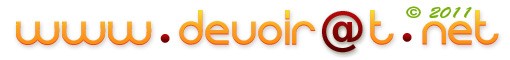 PART I : LANGUAGE ( 12 pts.)Task 1 : Fill in the blanks with 6 words from the list below : ( 3 pts. )Mrs. Jones : Parents should let their children have parties at home so that they can keep an eye on everything otherwise, they will find another way out to meet and may get into bad habits and	You quite understand the risks they run at that age.Mrs. Christie : We should try to provide them with assistance and care so as to feel at easeand speak	about their problems and worries.Mrs. Jones : That’s right exerting too much …………………………………… on children isn’t a way out. We shouldn’t …………………………………………. if a homework is sometimes left undone or if their room is ………………………………………. . On the contrary, guidance and………………………………………….. have proved to be the best recipe for success.Task 2 : Circle the right alternative : ( 3.5 pts. )“ I want so much to be a good parent.” “ I want my child to succeed in life.” Certain situations can make us ( lose / lost / to lose ) our patience. Try not to over-react or to put too much ( criticism / blame / worry ) on yourself. To avoid losing your cool, try not to recognize the warning signals, tell your child ( calmly / calm / calmness ) what is happening and ask him to leave you on your ( self / own / alone ). But are spankings or other acts of violence so bad? The parent may win peace and obedience temporarily, ( besides / therefore / but ) he will lose in the long run. There is no educational value in using violence, because violence does not teach the child what he ( should / would / could ) do in a given situation. On the contrary, the child becomes cruel, aggressive and disobedient, and looks ( after / at / for ) ways to escape home.Task 3 : Put the bracketed words in the right TENSE or FORM : ( 3.5 pts. )My	parents	are	too	severe	with	me.	My	dad	never	allows	me( go ) ………………………………………. out with my friend. Besides, he wants me ( do )…………………………………..	whatever	he	likes.	Besides,	mum	can’t	stopcriticizing my taste of music and ( scream )	at me all the time. In fact, mum and dad never treat me as a mature person but as a child. They oblige me ( sleep )……………………………………… early,		they	prevent	me	from (   organize   )   ……………………………………   birthdays.   I   feel   sad   and ( depress )	because no one seems to understand me. When Itry to talk with them about it, they simply say they want to provide me with the ( good )………………………………………….. education they can, they really believe I’m still too youngand so I need someone to guide me.Task 4 : Express the following sentences differently starting as shown: (2pts.)I have a constructor build my house.I have my house ………………………………………………………………………………I don’t call him because I don’t know his telephone number.If ………………………………………………………………………………………………..PART II : LISTENING ( 8 pts. )Task 1: Say whether the following statements are true or false. ( 2 pts.)This husband is ashamed of his new activities at home. (	)He finally became tired and stressed with so much work to do at home (	)Task 2 : Answer the following question. ( 1 pt.)Why did Lucy decide to be the only breadwinner?……………………………………………………………………………………………………………….Task 3 : Tick (  ) the correct option to complete the sentence ( 2 pts.)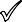 When the husband stopped workthings changed to the better	( … )things were getting worse	( … )things finally came to ahead	( … )Task 4 : What do you think of this couple’s arrangement?……………………………………………………………………………………………………………….Task 5 : Listen and complete the following sentence with two words from the passage. ( 1I was very ………………………. when I met Lucy and I never	of stopping work.Task 6 : Listen to these words in the passage and say whether the underlined sounds are similar ( S ) or different ( D ). ( 1 pt.)feel  /	relieved	( … )pressure	/ childcare	( … )Task 7 : Listen and tick the right function. ( 1pt. )Advice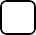 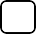 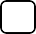 AbilityPreference